The anatomy is important to perform the nerve block Anatomy ImageGoat horns are supplied by separate cornual branches.One branch comes from the lacrimal nerve and the other from the infratrochlear nerve.The corunal branch of the lacrimal nerve runs superficially across the supraorbital process and may be blocked halfway between the lateral canthus of the eye and the lateral base of the horn. The infratrochlear nerve may be blocked between the medial canthus of the eye and the base of the horn on the medial side.The cornual artery branches, located at the ventral edge of the horns, are of particular concern for hemorrhage during dehorning.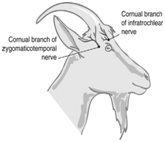 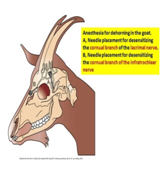 